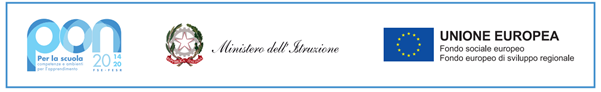 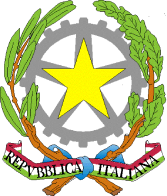 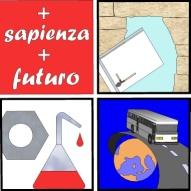 MINISTERO DELL’ISTRUZIONEUFFICIO SCOLASTICO REGIONALE PER IL LAZIOISTITUTO D'ISTRUZIONE SUPERIORE VIA GRAMSCITURISMO - AMMINISTRAZIONE, FINANZA E MARKETING – CORSO SERALE (AFM)GRAFICA E COMUNICAZIONE - COSTRUZIONI, AMBIENTE E TERRITORIO(VIA GRAMSCI SNC – VALMONTONE – RM)MANUTENZIONE E ASSISTENZA TECNICA  -  PRODUZIONI INDUSTRIALI E ARTIGIANALI(VIA PALIANESE KM. 1,200 – COLLEFERRO – RM)AMMINISTRAZIONE, FINANZA E MARKETING(VIA SCROCCAROCCO, 20 – SEGNI – RM)tel. 069596434 (VALMONTONE), 06121126845 (SEGNI), 0697710009 (COLLEFERRO)fax 0667663930 (VALMONTONE), 0667663930 (SEGNI) – 0697201471 (COLLEFERRO)C. F. 95036960581Sito Web: www.iisviagramsci.edu.it   e-mail rmis099002@istruzione.it     PEC rmis099002@pec.istruzione.it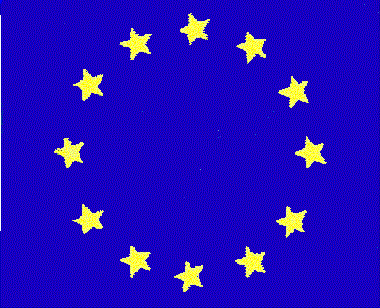 Via Gramsci snc – 00038 Valmontone (RM)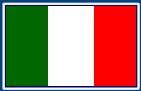                                                                                                                            Al Dirigente Scolastico                                                                                                    IIS VIA GRAMSCI VALMONTONEVia Gramsci, snc00038 Valmontone (Rm)                                                                                                                       rmis099002@istruzione.it  OGGETTO: Modulo per la candidatura a COMPONENTI COMMISSIONI E REFERENTI.                       Scadenza presentazione il 10/09/2022, ore 12:00.Il /La sottoscritto/a _____________________________________ nato/a a ____________________(  	), il _____________ e residente a ___________________________ via_______________,C.F.__________________________, in servizio presso questo Istituto con la qualifica di Docentecon contratto di lavoro a tempo determinato/indeterminato/ per l’insegnamento di ______________ CHIEDE □  l’attribuzione dell'incarico relativo alla seguente funzione:         	□  Coordinatore del  Consiglio di Classe ___________________CHIEDE□  l’attribuzione dell'incarico  relativo ad una delle seguenti funzioni:        □ Responsabile di plesso ( sedi di Colleferro e Segni)        □ Referente Bullismo e Cyberbullismo        	□ Referenti P.C.T.O.        □ Referente EDUCAZIONE CIVICA        	□ Referente Comunicazione Istituzionale e Rapporti con Enti Pubblici e Privati        	□ Referente per i Nuovi Percorsi professionali D.Lgs. 61/2017        	□ Referente Percorsi Secondo Livello                                    	                       CHIEDE□  l’attribuzione dell'incarico come MEMBRO DI COMMISSIONE, relativa ad una delle seguenti funzioni:         Commissione P.T.O.F./Viaggi e uscite didattiche         Commissione Orientamento (Continuità e Accoglienza)         Commissione Inclusione         Commissione Nuovi Percorsi Professionali          Commissione Percorso Secondo Livello         Nucleo Interno di Valutazione         Team DigitaleA tal fine dichiara:·       di essere disponibile a frequentare specifiche iniziative di formazione in servizio;·       di essere disponibile a permanere nella stessa sede per la durata dell’incarico;·       di avere buone conoscenze informatiche;·       di essere a conoscenza di quanto previsto dal CCNI del CCNL Scuola vigenti;·       di garantire la circolarità delle informazioni nelle varie sedi dell’Istituto..    di avere adeguate competenze per svolgere l’attività;.    di essere disponibile ad effettuare l’attività al di furi dell’orario di servizio.Data ________________                                                                                                    Firma_____________________________